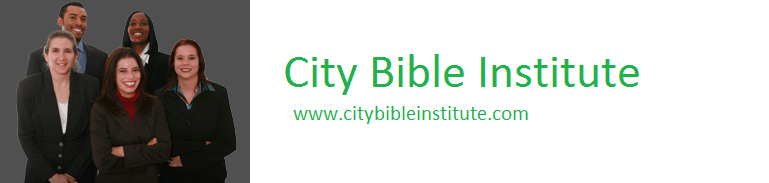 CBI New Short Sermon Evaluation FormDate:__________________________ Intern:_________________________Course from which Sermon was taken:_____________________________Sermon Title:___________________________________________________If other than Sermon: Check Box [   ] Communion [    ] Wedding [   ] Funeral----Evaluation (1-10) with 1 lowest and 10 highestDelivery: Add your comments:Voice______________________________________________________Use of microphone (when used)_________________________________Eye contact (when in person)___________________________________Mannerisms_________________________________________________Staying on point______________________________________________Appropriate use of time_________________________________________Introduction/Prayer:____________________________________________Clear Main Point:_______________________________________________Point #1 Clear:_______________________________________________Point #2 Clear:_________________________________________________Point #3 Clear:_________________________________________________Knowledge of material:__________________________________________Good use of scripture(s): ____Yes ______NoClear scriptural/personal Illustration: _____Yes  ____NoClear Conclusion:______________________________________________Clear Call to Action:_____________________________________________Needs to improve:_______________________________________________Name of evaluator:________________________________Please e-mail to revoliver1@aol.com when completed